AGENDA MENSUAL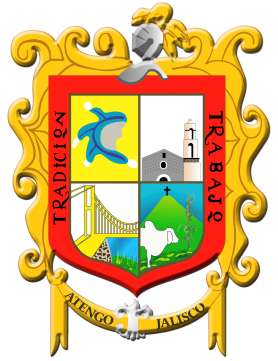 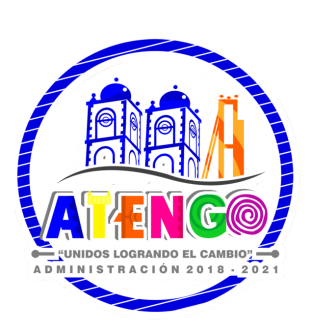 MES DE JUNIO 2021DIRECCIÓN DE DESARROLLO SOCIALLUNESMARTESMIÉRCOLESJUEVESVIERNES1.- ATENCIÓN CIUDADANA2.- ATENCIÓN CIUDADANA3.- ATENCIÓN CIUDADANA4.- ATENCIÓN CIUDADANA7.- APOYAR A REGISTRA PERSONAS EN PLATAFORMA PARA LA VACUNA COVID-19, ATENCIÓN CIUDADANA8.- APOYAR A REGISTRA PERSONAS EN PLATAFORMA PARA LA VACUNA COVID-19, ATENCIÓN CIUDADANA9.- VINCULAR JÓVENES A EL PROGRAMA JÓVENES CONSTRUYENDO EL FUTURO, ATENCIÓN CIUDADANA10.- INGRESAR Y VINCULAR JÓVENES EN EL PROGRAMA JÓVENES CONSTRUYENDO EL FUTURO. TRABAJAR EN EXCEL DEL PROGRAMA FUERZA MUJERES11.- INGRESAR Y VINCULAR JÓVENES EN EL PROGRAMA JÓVENES CONSTRUYENDO EL FUTURO. TRABAJAR EN EXCEL DEL PROGRAMA FUERZA MUJERES14.- INGRESAR Y VINCULAR JÓVENES EN EL PROGRAMA JÓVENES CONSTRUYENDO EL FUTURO. TRABAJAR EN EXCEL DEL PROGRAMA FUERZA MUJERES15.- INGRESAR Y VINCULAR JÓVENES EN EL PROGRAMA JÓVENES CONSTRUYENDO EL FUTURO. TRABAJAR EN EXCEL DEL PROGRAMA FUERZA MUJERES16.- INGRESAR Y VINCULAR JÓVENES EN EL PROGRAMA JÓVENES CONSTRUYENDO EL FUTURO. TRABAJAR EN EXCEL DEL PROGRAMA FUERZA MUJERES17.- TRAER TARJETAS Y NOMINA PARA FIRMAR DE LAS PERSONAS BENEFICIADAS DEL PROGRAMA “BECA JALISCO”18.- ENTREGAR TARJETAS Y FIRMA DE NOMINA A LOS BENEFICIADOS DEL PROGRAMA BECA JALISCO21.- TERMINAR DE ENTREGAR TARJETAS Y FIRMA DE NOMINA, LLEVAR DICHA NOMINA CON SU RESPECTIVA DOCUMENTACIÓN A LAS OFICINAS DE LA DRSE EN TECOLOTLAN22.-  APOYAR A REGISTRA PERSONAS EN PLATAFORMA PARA LA VACUNA COVID-19, ATENCIÓN CIUDADANA23.- AYUDAR A DESCARGAR CAMIÓN DE DESPENSA, ATENCIÓN CIUDADANA.24.- ATENCIÓN CIUDADANA25.- ATENCIÓN CIUDADANA28.- ATENCIÓN CIUDADANA29.- ARMAR EXPEDIENTES PARA POSIBLES BENEFICIADOS DEL PROGRAMA JALISCO TE RECONOCE.30.-  ARMAR EXPEDIENTES PARA POSIBLES BENEFICIADOS DEL PROGRAMA JALISCO TE RECONOCE.